Утверждено решениемПрезидиума РКФот 15 мая 2019 г.(с изм. от 24.07.2019 г.)ПРАВИЛА ПРОВЕДЕНИЯ ИСПЫТАНИЙ«УПРАВЛЯЕМАЯ ГОРОДСКАЯ СОБАКА»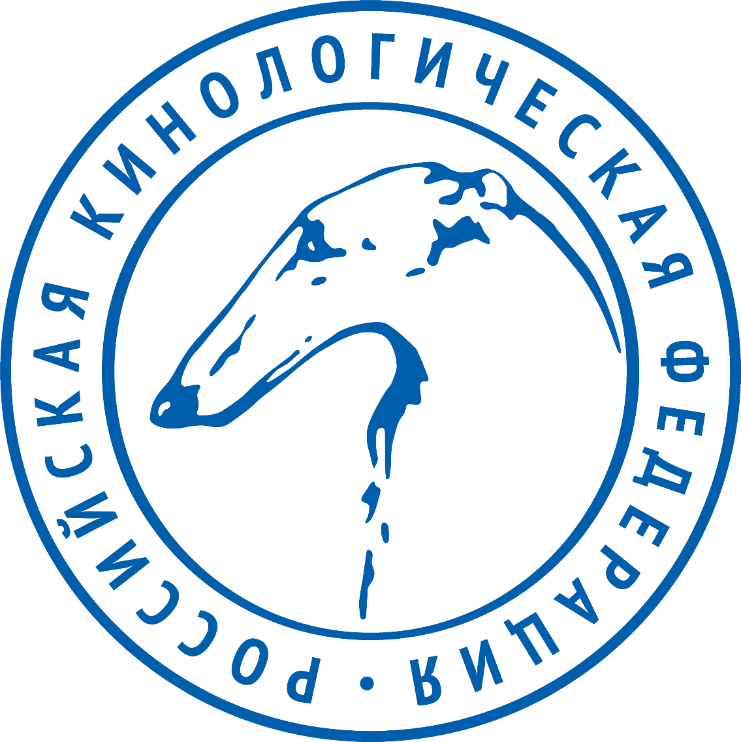 г. Москва2019 годУПРАВЛЯЕМАЯ ГОРОДСКАЯ СОБАКАОБЩАЯ ИНФОРМАЦИЯОбщие принципы.Данные испытания предназначены для проверки базовых навыков управления собакой и оценки адекватности ее поведения в условиях городской среды.Допуск к испытаниям.В испытаниях могут участвовать собаки независимо от их породы и размера.Минимальный возраст собак – 8 месяцев.Все собаки должны иметь клеймо или микрочип.Экипировка собаки.Во время выполнения навыка собака должна находиться в мягком ошейнике.Собаки высотой в холке ниже 42 см могут работать в шлейке.Любые электронные устройства, строгие или электрические ошейники, а также прочие устройства, корректирующие поведение собаки (например, недоуздки) – запрещены.Так же запрещены муляжи любых электронных или механических устройств, закрепленные на теле собаки. Данное правило действует на всей территории мероприятия с момента его начала и до его окончания.На усмотрение судьи при проверке крупных собак возможно выполнение всех навыков в разделе «площадка» на провисшем поводке длинной не менее 5 и не более 10 м.При работе собак, упомянутых в пп. 1.3.5., при прохождении раздела «город», судья вправе принять решение о проверке навыков в этом разделе в наморднике.Судьи испытаний.Судейство испытаний по нормативу «Управляемая собака» имеют право осуществлять аттестованные Российской Кинологической Федерацией судьи по рабочим качествам собак, у которых открыта какая-либо из нижеперечисленных дисциплин: ОКД, ЗКС, КС, ССВ, BH/VT, IGP (все дисциплины), IPO-MR, IPO-R или обидиенс.РАЗДЕЛ «ПЛОЩАДКА» – БАЗОВЫЕ НАВЫКИ ПОСЛУШАНИЯ.2.1 Порядок выполнения навыков.2.1.1. Последовательность выполнения навыков может быть любой, она оговаривается заранее (до начала стартов) и должна быть одинаковой для всех участников.2.1.2. Демонстрируются следующие навыки:показ прикуса, отношение к наморднику;отношение к разбросанному корму;прекращение действия по команде проводника с последующим его возобновлением;подход к проводнику;движение собаки рядом с проводником;команда «жди».2.1.3. Навыки демонстрируются на дрессировочной площадке.2.1.4. Максимальное количество баллов за раздел – 100.2.1.5. Каждый навык начинается и заканчивается в основном положении. В основном положений собака должна сидеть параллельно и плотно у левой ноги проводника так, чтобы плечевой пояс собаки находился на уровне колена проводника.2.2. Описание навыка и их оценка.2.2.1. Навык № 1: показ прикуса (10 баллов).2.2.1.1. Команды.Допускаются две команды без начисления штрафа (команда на занятие основного положения, фиксирующая команда).2.2.1.2. Выполнение.По указанию судьи проводник с собакой подходит к судье, останавливается и показывает прикус собаки. Разрешается подать фиксирующую команду перед началом показа прикуса.2.2.1.3. Оценка навыка.Невыполнением навыка «показ прикуса» считается невозможность осмотра прикуса собаки.Таблица 1Штрафные баллы за ошибки при выполнении навыка №1: показ прикуса.2.2.2. Навык № 2: отношение к наморднику (10 баллов).2.2.2.1. Команды. Допускаются четыре команды без начисления штрафа (команда на принятие основного положения, фиксирующая, отпускающая в свободное состояние, подзыв) и, в случае посадки собаки перед проводником, команда на занятие основного положения.2.2.2.2. Выполнение.Описание возможных конструкций намордника приведено в Приложении 1.По указанию судьи проводник надевает собаке намордник (допускается подача фиксирующей команды непосредственно перед одеванием намордника) и переводит ее в свободное состояние командой (не в сторону судьи).Если собака не отходит от проводника, судья может дать указание проводнику начать двигаться в любом направлении, но не в сторону судьи.По указанию судьи, проводник подзывает собаку. Собака должна занять основное положение, затем проводник по указанию судьи снимает с собаки намордник.В случае посадки собаки перед проводником, последний, по указанию судьи снимает намордник с собаки, затем самостоятельно подает команду на занятие основного положения, после которой собака должна сесть рядом у левой ноги проводника.При подзыве собаки проводнику разрешается подать кличку один раз, далее подача клички штрафуется как повторная команда.Собака не должна оказывать сопротивление при надевании намордника, должна спокойно относиться к наморднику, не пытаться скинуть его, не проявлять беспокойства при его снятии, а при подаче проводником команды, переводящей собаку в свободное состояние, перейти в свободное положение (достаточно изменить позицию, например, встать, отойти от проводника, лечь или спокойно следовать за проводником).2.2.2.3. Оценка навыка.Невыполнением навыка «отношение к наморднику» является невозможность надеть намордник на собаку, сбрасывание намордника, либо непрекращающиеся попытки его сбросить, несмотря на воздействия проводника. При невыполнении навыка собака снимается с испытаний.Таблица 2Штрафные баллы за ошибки при выполнении навыка №2:
отношение к наморднику.2.2.3. Навык № 3: отношение к разбросанному корму (15 баллов).2.2.3.1. Команды. Допускаются четыре команды без начисления штрафа (команда на занятие основного положения, перевод в свободное состояние и/или жест рукой, одна запрещающая команда, подзыв).2.2.3.2. Выполнение.Навык проверяется на участке 3х4 м, где заранее помощником судьи разбрасывается несколько заметных кусочков лакомства. Перед началом выполнения навыка судья сообщает проводнику, сколько кусочков будет разложено.Проводник с собакой без поводка по указанию судьи подходит к участку, где разбросан корм, останавливается на расстоянии примерно 2 м от границы участка, на котором разбросан корм.Затем командой, переводящей собаку в свободное состояние (возможно одновременное сопровождение жестом), посылает собаку на этот участок, далее проводник свободно прогуливается по участку.При попытке собаки взять корм, проводник может подать запрещающую команду (первая поданная команда не штрафуется).По указанию судьи проводник подзывает собаку.В случае посадки собаки перед проводником, проводник самостоятельно подает команду собаке на занятие основного положения.2.2.3.3. Оценка навыка.Если собака, несмотря на запрет, взяла корм в пасть, то она снимается с испытаний.Таблица 3Штрафные баллы за ошибки при выполнении навыка №3: 
отношение к разбросанному корму.2.2.4. Навык № 4: прекращение действия по команде проводника с последующим его возобновлением (15 баллов).2.2.4.1. Команды. Допускаются четыре команды без начисления штрафа (команда на занятие основного положения, фиксирующая, запрещающая, разрешающая команды).2.2.4.2. Выполнение.Собака находится в основном положении. Перед началом проверки навыка судья сообщает проводнику, какой по счету кусок тот должен будет запретить съесть собаке. Запрещаемый кусок не может быть первым.Проводник начинает скармливать собаке по одному куску лакомства. Лакомство дается с раскрытой ладони, единообразно, проводник при этом не должен подавать каких-либо команд или других сигналов собаке. Для того чтобы навык мог быть проверен, собака должна без разрешающей команды есть корм, предлагаемый дрессировщиком. В случае если собака не ест корм без команды, проводнику разрешается подать одну разрешающую команду на поедание корма без начисления штрафа.При даче очередного куска (согласно полученным от судьи указаниям) проводник подает собаке запрещающую команду. Команда должна быть подана в тот момент, когда собака уже тянется за кормом. Собака должна по первой команде прекратить начатое действие (попытку взять корм), при этом она не должна показывать признаков страха или избегания проводника, или корма.При подаче запрещающей команды любое движение ладонью запрещается (как то: сжимание в кулак, прижимание куска большим пальцем и т.д.). Раскрытая ладонь с лакомством должна находиться в непосредственной близости от собаки так, чтобы собаке для того, чтобы взять лакомство, не приходилось менять положение тела и сильно тянуться за куском.После небольшой выдержки (до 5 секунд) судья дает проводнику указание убрать ладонь с кормом (рука убирается за спину).После этого, по сигналу судьи, проводник подает собаке команду, разрешающую возобновить поедание корма. Разрешающая команда допускается единожды. Последующие разрешающие команды штрафуются как повторные.2.2.4.3. Оценка навыка.Навык считается невыполненным, если собака после поданной запрещающей команды съедает корм или не возобновляет поедание корма после третьей поданной разрешающей команды.Таблица 4Штрафные баллы за ошибки при выполнении навыка №4: 
прекращение действия по команде проводника с последующим его возобновлением.2.2.5. Навык №5: подход к проводнику (15 баллов).2.2.5.1. Команды. Допускаются четыре команды без начисления штрафных баллов (команда на принятие основного положения, две команды на перевод в свободное состояние, подзыв) и, в случае посадки собаки перед проводником при подзыве, команда на занятие основного положения.2.2.5.2. Выполнение.По указанию судьи проводник командой переводит собаку из основного положения в свободное состояние.Если собака не переходит в свободное состояние, то разрешается подать ей дополнительную команду (первая дополнительная команда не штрафуется). Если собака не отходит от проводника, судья может дать указание проводнику начать двигаться в любом направлении, но не в сторону судьи.После того как собака встанет и начнет двигаться, проводник должен свободно следовать в любом направлении (за исключением направления к судье) примерно 8-10 м.Через некоторое время судья подает указание проводнику подозвать собаку. Проводник должен остановиться и подать собаке команду на подзыв.По первой команде собака должна быстро приблизиться к дрессировщику и занять основное положение.В случае посадки собаки перед проводником, проводник самостоятельно подает команду собаке на занятие основного положения.2.2.5.3. Оценка навыка.Если собака не принимает свободное состояние после 3 поданных команд, навык считается невыполненным.Навык считается невыполненным, если собака не подошла к дрессировщику в течение 15 секунд после первой поданной команды.Таблица 5Штрафные баллы за ошибки при выполнении навыка № 5: 
подход к проводнику.2.2.6. Навык № 6: движение собаки рядом с проводником (20 баллов).2.2.6.1. Команды. Подача команды на начало движения рядом с проводником разрешается в начале движения, при изменении направления и смене темпа, при выполнении поворотов на месте, а также при остановках. Проводник имеет право не подавать команду при изменениях направления, смене темпа, при выполнении поворотов на месте и при остановках.2.2.6.2. Выполнение.Маршрут движения определяется судьей до начала испытаний. Примерная схема маршрута приведена на Схеме 1.По указанию судьи проводник с собакой начинает движение по маршруту. По сигналу судьи проводник меняет направление движения.Собака должна находиться рядом с проводником на протяжении всего выполнения навыка, не тесня его, у его левой ноги (не забегая вперед и не отставая), сохраняя это положение при поворотах.2.2.6.3. Оценка навыка.Навык считается невыполненным, если:на протяжении всего маршрута «просвет» между собакой и проводником составляет более длины корпуса собаки;проводник во время всего движения по маршруту подстраивается под собаку так, что создается впечатление, что это он сопровождает собаку, а не собака следует с проводником;во время движения по маршруту проводник вынужден подать собаке более 5 повторных команд на удержание ее рядом с собой.Таблица 6Штрафные баллы за ошибки при выполнении навыка №6: движение собаки рядом с проводником.2.2.7. Навык № 7: навык «жди» (15 баллов).2.2.7.1. Команды. Допускаются три команды без начисления штрафных баллов (команда на занятие основного положения, фиксирующая команда, команда на занятие основного положения)2.2.7.2. Выполнение.Собака находится в основном положении. По указанию судьи проводник подает команду на фиксацию собаки (положение для фиксации – любое) и отходит от собаки на 10 метров, останавливается и разворачивается к собаке лицом.После выдержки не менее 30 секунд, по команде судьи проводник возвращается к собаке и подает команду на занятие основного положения, если она находилась в положении стоя или лежа.2.2.7.3. Оценка навыка.Навык считается невыполненным, если собака не зафиксировалась в любом положении после третьей фиксирующей команды проводника.Таблица 7Штрафные баллы за ошибки при выполнении навыка №7: «Жди».2.3. Общая оценка раздела «площадка» и условие перехода к разделу «город».Максимально возможный балл за раздел «площадка» – 100.Таблица 8Соотношение полученных баллов и качественной оценки работы собакиЗа раздел «площадка» должно быть получено минимум 70 баллов, чтобы проводник был допущен к выполнению раздела «город».РАЗДЕЛ «ГОРОД» – ПОВЕДЕНИЕ СОБАКИ В ГОРОДСКИХ УСЛОВИЯХ.Навыки проверяются на открытом месте, где присутствует движение автотранспорта и посторонние люди. Во время выполнения раздела «город» проводника с собакой сопровождает только судья и секретарь.Так как раздел «город» занимает больше времени, то максимальное количество собак, участвующих в тесте, может быть не более 10 в день.В разделе «город» баллы не присуждаются. Общее впечатление судьи по поведению собаки в городских условиях является решающим фактором в определении, сдан ли весь тест или нет.3.1 Поведение собаки в городских условиях.3.1.1. Подходящим местом для выполнения этого раздела могут быть железнодорожная станция, автобусная остановка, спортивная арена и тому подобное. Организатор может симулировать городские условия, используя автомобили, парковочную площадку, находящиеся рядом с тренировочным полем.3.1.2. Собака не должна реагировать на движение машин, пешеходов и тому подобное.3.1.3. По сигналу судьи проводник с собакой на поводке проходят по улице или по дороге. Судья следует за ними на определенной дистанции. Собака должна идти рядом с проводником (с левой стороны от проводника, рядом с его коленом).3.1.4. По сигналу судьи проводник вместе с собакой двигается сквозь плотный пешеходный поток (не менее 6 человек).3.1.5. Собака не должна обращать внимание на проходящих людей. После того как проводник пройдет через группу людей, он должен остановиться, пожать руку одному из пешеходов и завести беседу с ним. Во время беседы собака может сидеть, лежать или стоять и вести себя спокойно.Собака не должна отклоняться или забегать вперед при движении.3.1.6. Отношение к движущимся объектам и субъектам.3.1.6.1. Встреча с велосипедистом.Собака, пристегнутая на поводок, идет с проводником вдоль дороги. Сзади их догоняет и обгоняет велосипедист, который при этом звонит в звонок. Велосипедист проезжает дальше, разворачивается на большом расстоянии от проводника с собакой и едет им навстречу. При этом снова звонит в звонок. Велосипедист должен проезжать со стороны собаки, так чтобы собака оказывалась между проводником и велосипедистом. Собака, пристегнутая на поводок, должна вести себя спокойно.3.1.6.2. Встреча с машиной.Проводник идет вместе с собакой, пристегнутой на поводок, мимо нескольких машин. При этом одна машина трогается с места, в другой машине захлопывается дверь. Проводник с собакой идут дальше, рядом останавливается машина, водитель опускает стекло и что‐то спрашивает у проводника. При этом собака должна по команде проводника сесть или лечь. Собака должна вести себя спокойно и нейтрально по отношению к машинам, шуму движения и человеку в машине, ведущему беседу с проводником.Встреча с бегуном или человеком на роликах.Проводник идет со своей собакой по тихой улице. Минимум два бегуна обгоняют их, не снижая темпа. Когда бегуны удаляются, появляются новые бегуны, которые бегут навстречу проводнику с собакой, пробегают мимо, не снижая скорость.Собака не обязана идти плотно у ноги проводника, но и не должна активно реагировать на бегунов, обгоняющих или бегущих навстречу, и жаться к ноге проводника. Допускается, чтобы проводник посадил или уложил собаку. Вместо бегунов могут быть люди на роликах, которые обгоняют и едут навстречу.Встреча с другими собаками.При встрече с другой собакой, которая идет навстречу или обгоняет, испытуемая собака должна вести себя нейтрально. Проводник может повторить команду «Рядом» или при встрече положить или посадить свою собаку.3.2. Поведение собаки, оставленной одной.3.2.1. По сигналу судьи проводник вместе с собакой идет по дороге или по тротуару. Пройдя небольшое расстояние, проводник привязывает собаку к забору, столбу и тому подобное. После этого проводник идет в магазин или подъезд и находится вне поля зрения собаки в течение 2-3 минут.3.2.2. Собака может оставаться в любом положении (стоять, сидеть или лежать).3.2.3. В этой время другой проводник с собакой на поводке проходят по той же дороге мимо привязанной собаки на расстоянии около 3 м от нее.3.2.4. Тестируемая собака должна оставаться спокойной, она не должна сильно натягивать поводок, бросаться на проходящую собаку или лаять. Проходящая мимо собака не должна проявлять агрессию по отношению к другим собакам.ИТОГОВЫЕ ОЦЕНКИИспытание считается пройденным, если набрано не менее 70 баллов в части «площадка» и удовлетворительно выполнены все навыки в части «город».Итоговая оценка за оба раздела в баллах не выражается. Судья испытаний оглашает результат «сдано» или «не сдано».ВЫДАВАЕМЫЕ СЕРТИФИКАТЫПо результатам испытаний собакам, получившим итоговую оценку «сдано», организаторы испытаний обязаны выдать временный сертификат по рабочим качествам собак единого образца РКФ, который может быть обменян в РКФ на постоянный внутренний сертификат по рабочим качествам собак по дисциплине «УГС».Данный сертификат не является основанием для записи в рабочий класс на любых выставках в системе РКФ для любых пород, но может является допуском в племенное разведение для пород, если НКП породы официально не установил дополнительные требования по дрессировке.Правила вступают в силу с 1 сентября 2019 года.Схема 1СХЕМА ДВИЖЕНИЯ СОБАКИ ДЛЯ УПРАЖНЕНИЯ «ДВИЖЕНИЕ РЯДОМ С ПРОВОДНИКОМ» 10 м25 м              - участок прохождения маршрута энергичным шагом             - точка разворотаПриложение 1Намордники и их виды.Намордник – устройство, предотвращающее широкое открытие пасти, применяется для предотвращения укусов. Намордник ограничивает открытие пасти, не позволяет животному кусать и самостоятельно снимать намордник, но не препятствует дыханию.Намордники бывают трех разновидностей:ОЦЕНОЧНЫЙ ЛИСТ ИСПЫТАНИЙ ПО УГСОшибкиБаллыСопротивление при показе прикуса2Каждая повторная команда1Удерживание собаки при осмотре прикуса4Другие нарушения (за каждое)1-5Невыполнение навыка10ОшибкиБаллыСопротивление при надевании намордника1Каждая попытка сбросить намордник1Каждая повторная команда1Другие нарушения (за каждое)1-5Невыполнение навыкаснятОшибкиБаллыДлительная остановка и принюхивание около разбросанного корма1Повторная запрещающая команда до взятия корма2Пассивно-оборонительная реакция в отношении разбросанного корма2Другие нарушения (за каждое)1-5Взятие корма в пастьснятиеОшибкиБаллыИзменение собакой положения после запрещающей команды1Каждая повторная команда1Избегание проводника или корма после запрещающей команды3Другие нарушения (за каждое)1-5Невыполнение навыка15ОшибкиБаллыКаждая повторная команда1Не принимает свободное состояние после 2-х поданных команд2Отсутствие посадки при подходе2Подход с остановками или неохотный подход1-2Другие нарушения (за каждое)1-5Невыполнение навыка15ОшибкиБаллыКаждая повторная команда1Некорректная позиция собаки относительно проводника (забегание вперед или отставание в пределах корпуса на протяжении всего выполнения навыка)2-5Преднамеренное касание проводником собаки при движении (штрафуется один раз)2-5Теснение проводника при движении2Отсутствие посадки в конце навыка2Каждое отклонение собаки с появлением просвета, составляющим длину корпуса собаки3Непараллельное движение (штрафуется 1 раз)2-5Другие нарушения (за каждое)1-5Невыполнение навыка20ОшибкиБаллыКаждая повторная команда1Изменение положения1Фиксация собаки на расстоянии более 1 м, но менее 2 м от стартовой точки3Собака покидает место фиксации при возращении проводника5Другие нарушения (за каждое)1-5Невыполнение навыка15Качественная оценкаНачисленные баллыОтлично90-100Очень хорошо80-89Хорошо70-79Недостаточнониже 70Глухие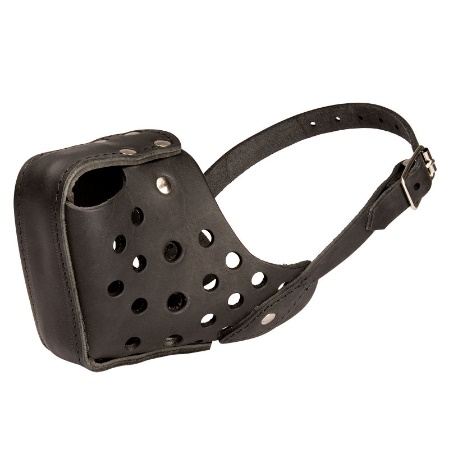 Решетка на морду (часть морды) с удерживающим хомутом на затылке (шее).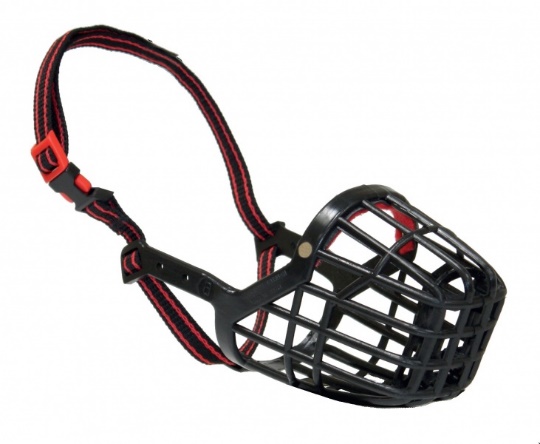 Петля из эластичной прочной ленты, намотанной на пасть с удерживающим хомутом на затылке (шее).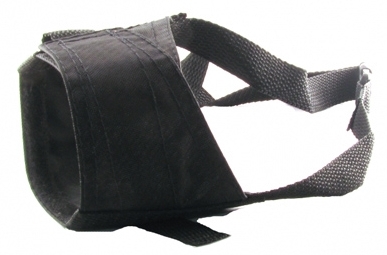 № клейма/чип_________________Кличка_____________________________________________________________Порода_____________________________________________________________№ старта________НавыкОписание штрафа (величина штрафа)ШтрафыПоказ прикуса,максимальный балл за навык - 10Сопротивление при показе прикуса (2)Показ прикуса,максимальный балл за навык - 10Каждая повторная команда (1)Показ прикуса,максимальный балл за навык - 10Удерживание собаки при осмотре прикуса (4)Показ прикуса,максимальный балл за навык - 10Другие нарушения, за каждое (1-5) Показ прикуса,максимальный балл за навык - 10Невыполнение навыка (10)Отношение к наморднику,максимальный балл за навык - 10Сопротивление при надевании намордника (1)Отношение к наморднику,максимальный балл за навык - 10Каждая попытка сбросить намордник (1)Отношение к наморднику,максимальный балл за навык - 10Каждая повторная команда (1)Отношение к наморднику,максимальный балл за навык - 10Другие нарушения, за каждое (1-5)Отношение к наморднику,максимальный балл за навык - 10Невыполнение навыка снятОтношение к разбросанному корму,максимальный балл за навык - 15Длительная остановка и принюхивание около разбросанного корма (1)Отношение к разбросанному корму,максимальный балл за навык - 15Повторная запрещающая команда до взятия корма (2)Отношение к разбросанному корму,максимальный балл за навык - 15Пассивно-оборонительная реакция: избегание разбросанного корма (2)Отношение к разбросанному корму,максимальный балл за навык - 15Другие нарушения, за каждое (1-5)Отношение к разбросанному корму,максимальный балл за навык - 15Взятие корма в пастьснятПрекращение действия по команде с последующим его возобновлениеммаксимальный балл за навык - 15Изменение собакой положения после запрещающей команды (1)Прекращение действия по команде с последующим его возобновлениеммаксимальный балл за навык - 15Каждая повторная команда (1)Прекращение действия по команде с последующим его возобновлениеммаксимальный балл за навык - 15Избегание проводника или корма после запрещающей команды (3)Прекращение действия по команде с последующим его возобновлениеммаксимальный балл за навык - 15Другие нарушения, за каждое (1-5)Прекращение действия по команде с последующим его возобновлениеммаксимальный балл за навык - 15Невыполнение навыка (15)Подход к проводникумаксимальный балл за навык - 15Каждая повторная команда (1)Подход к проводникумаксимальный балл за навык - 15Не принимает свободное состояние после 2-х поданных команд (2)Подход к проводникумаксимальный балл за навык - 15Отсутствие посадки при подходе (2)Подход к проводникумаксимальный балл за навык - 15Подход с остановками или неохотный подход (1-2)Подход к проводникумаксимальный балл за навык - 15Другие нарушения, за каждое (1-5)Подход к проводникумаксимальный балл за навык - 15Невыполнение навыка (15)Движение собаки рядом с проводникоммаксимальный балл за навык - 20Каждая повторная команда (1)Движение собаки рядом с проводникоммаксимальный балл за навык - 20Некорректная позиция собаки относительно проводника: забегание вперед или отставание в пределах корпуса на протяжении всего выполнения навы––––ка (2-5)Движение собаки рядом с проводникоммаксимальный балл за навык - 20Преднамеренное касание проводником собаки  при движении, штрафуется один раз (2-5)Движение собаки рядом с проводникоммаксимальный балл за навык - 20Теснение проводника при движении (2)Движение собаки рядом с проводникоммаксимальный балл за навык - 20Отсутствие посадки в конце навыка (2)Движение собаки рядом с проводникоммаксимальный балл за навык - 20Каждое отклонение собаки с появлением просвета, составляющим длину корпуса собаки (3)Движение собаки рядом с проводникоммаксимальный балл за навык - 20Непараллельное движение, штрафуется 1 раз (2-5)Движение собаки рядом с проводникоммаксимальный балл за навык - 20Другие нарушения, за каждое (1-5)Движение собаки рядом с проводникоммаксимальный балл за навык - 20Невыполнение навыка (20)ВСЕГО НАЧИСЛЕННО ШТРАФОВВСЕГО НАЧИСЛЕННО ШТРАФОВОЦЕНКА ЗА РАЗДЕЛ (общее колличество баллов «100 – начисленные штрафы»):ОЦЕНКА ЗА РАЗДЕЛ (общее колличество баллов «100 – начисленные штрафы»):Навык «Жди»максимальный балл за навык - 20Каждая повторная команда (1)Навык «Жди»максимальный балл за навык - 20Изменение положения (1)Навык «Жди»максимальный балл за навык - 20Фиксация собаки на расстоянии более 1 м, но менее 2 м от стартовой точки (3)Навык «Жди»максимальный балл за навык - 20Собака покидает место фиксации при возращении проводника (5)Навык «Жди»максимальный балл за навык - 20Другие нарушения, за каждое (1-5)Навык «Жди»максимальный балл за навык - 20Невыполнение навыка (15)Отношение к движущимся объектам и субъектамоценка «сдано/не сдано»Встреча с велосипедистомОтношение к движущимся объектам и субъектамоценка «сдано/не сдано»Встреча с машинойОтношение к движущимся объектам и субъектамоценка «сдано/не сдано»Встреча с бегуном или человеком на роликахОтношение к движущимся объектам и субъектамоценка «сдано/не сдано»Встреча с другими собакамиПоведение собаки, оставленной однойоценка «сдано/не сдано»ОЦЕНКА ЗА РАЗДЕЛОЦЕНКА ЗА РАЗДЕЛИТОГОВАЯ ОЦЕНКА ЗА ИСПЫТАНИЯИТОГОВАЯ ОЦЕНКА ЗА ИСПЫТАНИЯ